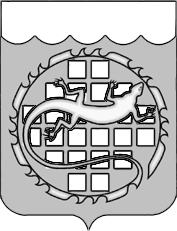 О проведении муниципального конкурса  знатоков и защитников птиц, посвященного международному Дню птицНа основании приказа Управления образования администрации Озерского городского округа Челябинской области от 15 июня 2016г. № 236 «Об утверждении перечней муниципальных мероприятий для обучающихся образовательных организаций, подведомственных Управлению образования, в 2016-2017 учебном году», в целях развития у обучающихся познавательного интереса к природе и их практической деятельности по охране и защите птиц, п р и к а з ы в а ю:1. Провести муниципальный конкурс знатоков и защитников птиц, посвященный международному Дню птиц, в период с 07 по 21 декабря 2016г. в соответствии с положением.2. Утвердить положение о проведении муниципального конкурса  знатоков и защитников птиц, посвященного международному Дню птиц (приложение).3. Директору МБУ ДО «ДЭБЦ» Косажевской Н.В. создать организационно-технические и методические условия для проведения муниципального конкурса знатоков и защитников птиц, посвященного международному Дню птиц.4. Контроль исполнения приказа возложить на старшего инспектора образовательных учреждений отдела общего и дополнительного образования Несмирную А.М.Начальник Управления                                                                       Л.В. Горбунова         Приложение         к приказу Управления образования        от ____________ 2017г. № _______Положение о проведении муниципального конкурса знатоков и защитников птиц, посвященного международному Дню птицI.  Цели и задачи Конкурс проводится в целях развития у обучающихся познавательного интереса к природе и их практической деятельности по охране и защите птиц. Задачи конкурса:Воспитание экологической культуры, навыков бережного и ответственного отношения к ее обитателям.Привлечение обучающихся к проведению биотехнических мероприятий, способствующих увеличению численности и видового состава птиц Озерского городского округа. II. Сроки и место проведения Конкурс проводится в МБУ ДО «ДЭБЦ» в период с 04 по 18 декабря 2017г.:- Прием конкурсных материалов и заявок – 04-10 декабря 2017г. - Работа конкурсной комиссии – до 15 декабря 2017г.- Развешивание кормушек – 16-18 декабря 2017г.Работы и заявки на участие в конкурсе, заполненные согласно ниже представленным формам, принимаются одновременно в период с 04 по 10 декабря 2017г. в МБУ ДО «ДЭБЦ» в кабинет № 14 (ул. Горная, 14).  Подведение итогов состоится 17 декабря 2017г. III. Участники В конкурсе принимают участие обучающиеся дошкольных (4-7 лет) и общеобразовательных организаций (1-9 классы), организаций дополнительного образования округа.IV. Условия и порядок проведения4.1. Конкурс проводится в очной форме в 2-х номинациях.4.2. Номинация № 1 – «Не оставим без дворца ни синицу, ни скворца».4.2.1. Принимаются кормушки для птиц, выполненные в различной  технике из разнообразного материала (размеры кормушки, ее тип, форма и используемые материалы не ограничиваются) с приспособлением для подвешивания кормушки к дереву. 4.2.2. На каждой кормушке должна быть этикетка, содержащая информацию: фамилия и имя автора, наименование образовательной организации, возраст (для дошкольников) или класс (для школьников) автора, данные педагога-наставника.4.2.3. Критерии оценки кормушек для птиц:- Практическое использование кормушки.- Соблюдение требований по технологии изготовления.- Оригинальность идеи.- Качество оформления кормушки, эстетичность.4.2.4. Форма заявки на номинацию:Заявка на участие МБОУ _____________ (указать полное наименование ОО) в муниципальном  конкурсе знатоков и защитников птиц, посвященном международному Дню птиц Номинация «Не оставим без дворца ни синицу, ни скворца» (кормушки)4.3. Номинация № 2 – «Покормите птиц зимой».4.3.1. Принимаются корма для птиц: пшено (в тканевых мешочках), семечки (не жареные, в тканевых мешочках), овсяная крупа (в тканевых мешочках), сухари (в тканевых мешочках),  замороженные ягоды для снегирей, зеленушек, синиц, свиристелей (в пластиковых упаковках или полиэтилене). 4.3.2. На упаковке с кормом должна быть этикетка, содержащая информацию: фамилия и имя участника, наименование образовательной организации, возраст (для дошкольников) или класс (для школьников) участника, данные педагога-наставника.4.3.3. Упаковки корма по массе не должны быть более 3 кг, количество упаковок неограниченно.4.3.4. Критерии оценки: - Количество (вес) корма (корм будет взвешиваться).- Качественная упаковка (хорошо упакованная и непросыпающаяся тара).4.3.5. Форма заявки на номинацию:Заявка на участие МБОУ _____________ (указать полное наименование ОО) в муниципальном  конкурсе знатоков и защитников птиц, посвященном международному Дню птиц Номинация «Покормите птиц зимой» (корм)4.4. Количество работ  Внимание: по объективным причинам количество кормушек, принимаемых на конкурс, ограничено. От каждой организации принимается  не более 3-х кормушек. Количество корма не ограничивается. V. Подведение итоговЖюри определяет победителя конкурса (1 место) и призеров (2, 3 места) в каждой номинации.VII. Куратор конкурса – Смирнова Ольга Александровна, заместитель директора МБУ ДО «ДЭБЦ», телефон 7-66-92.Рассылка: дело, Несмирная А.М., МБУ ДО «ДЭБЦ», дошкольные, общеобразовательные организации, организации дополнительного образования                                       .№                                 .                                                          .№                                 .                    №Ф.И. участникаВозраст (для дошкольников) или класс (для школьников)Название работыФ.И.О. педагога-наставникаполностью,телефон№Ф.И. участникаВозраст (для дошкольников) или класс (для школьников)Вес кормаМожно взвешивать самим и записать результатФ.И.О. педагога-наставникаполностьюЕго телефон